 三重県地方自治研究センター　宛『地方自治の学び場 －地方分権の視点から地方財政の確立を志す―』参　加　申　込　書日　時　：　(日程は表面に記載)　各回　13：30　～　16：00　（受付　13：00～）場　所　：　三重地方自治労働文化センター　4階　大会議室津市栄町2丁目361番地対象者　：　三重県地方自治研究センター会員参加費　：　無料2020年11月20日（金）までにFAX又はE-mailでお申し込みくださいFAX　059-227-3116　/　E-mail　info@mie-jichiken.jp※駐車場のご用意はできませんので公共交通機関等でお越しください。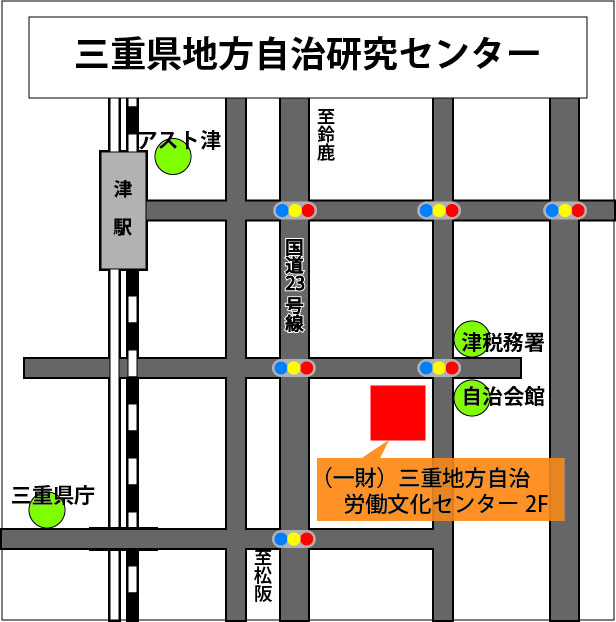 所　　属氏　　名電話番号FAX又はE-mail受講種別※いずれかに〇印コース受講　　　　　　　　　個別受講